Народно читалище „Св. св. Кирил и Методий – 1897” 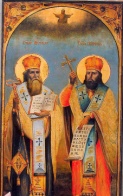 9550 с. Пчеларово, общ. Ген. Тошево, обл. Добрич                 ул. „Първа” №33б, тел. 0896715134 email:chitalishte_km1897@abv.bg      Читалищно настоятелство:Руска Тодорова Атанасова – председателАнтон Илиев Атанасов – членДесислава Красимирова Димитрова – членМариян Симеонов Петров – членНевена Руменова Атанасова – членПроверителна комисия:Дора Димитрова НиколоваИванка Георгиева МилановаЛазар Радев Лазаров